Powiat Brzeski realizuje Program zdrowotny dotyczący profilaktyki zakażeń wirusem brodawczaka ludzkiego (HPV)Marszałek Województwa Małopolskiego Jacek Krupa, Powiat Brzeski – Starostwo Powiatowe w Brzesku serdecznie zapraszają dziewczęta w wieku 13 lat (rocznik urodzenia 2004 oraz rocznik urodzenia 2003, które brały udział w Programie w 2016 - II dawka) z 4 gmin powiatu brzeskiego do udziału w Programie zdrowotnym dotyczącym profilaktyki zakażeń wirusem brodawczaka ludzkiego (HPV) w Małopolsce w 2017 r. na BEZPŁATNE SZCZEPIENIA przeciwko zakażeniom HPV.Szczepienia w powiecie brzeskim realizują:w gminie BrzeskoRealizator: Samodzielny Publiczny Zespół Opieki Zdrowotnej z siedzibą w Brzesku, 32-800 Brzesko, ul. T. Kościuszki 68.Miejsce wykonywania szczepień: Poradnia Dziecięca w Brzesku, ul. T. Kościuszki 68.Tel. 14 662 11 68;  14  662 13 16.Szczepienia będą realizowane w dniach: poniedziałek od 8:00 do 13:00 oraz od 15:00 do 16:00, wtorek, piątek od 8:00 do 13:00, środa od 8:00 do 18:00, czwartek od 8:00 do 14:00 Miejsce wykonywania szczepień:Poradnia Lekarza Rodzinnego w Ośrodku Zdrowia w Jadownikach, ul. Środkowa 2.Tel. 14 663 05 33,Szczepienia będą realizowane w dniach: poniedziałek, czwartek od 11:25 do 17:00, wtorek, środa, piątek od 8:00 do 13:00.w gminie DębnoRealizator: Samodzielny Publiczny Zespół Opieki Zdrowotnej z siedzibą w Brzesku, 32-800 Brzesko, ul. T. Kościuszki 68.Miejsce wykonywania szczepień: Ośrodek Zdrowia w Woli Dębińskiej 172.Tel. 14 665 85 64 Szczepienia będą realizowane w dniach: . wtorek od 8:00 do 15:00, środa od 12:00 do 18:00 oraz czwartek od 8:00 do 15:00.w gminie CzchówRealizator: Dariusz Drożdż „DARMED” Niepubliczny Zakład Opieki Zdrowotnej w Czchowie, ul. Sądecka 183, 32-860 Czchów.Miejsce wykonywania szczepień: NZOZ Czchów ul. Sądecka 183.Tel. 14 684 30 90.Szczepienia będą realizowane w dniach: wtorek 13:00 -15:00; czwartek 15:00 -17:00; piątek 13:00-15:00, w sytuacjach wyjątkowych istnieje możliwość ustalenia innego dnia.w gminie IwkowaRealizator: Halina Szczerbińska „MEDYK” Niepubliczny Zakład Opieki Zdrowotnej z siedzibą w Iwkowej 458, 32-861 Iwkowa.Miejsce wykonywania szczepień: NZOZ „MEDYK”, 32-861 IwkowaTel. 14 68 44 310.Szczepienia będą realizowane przez 2 dni w tygodniu tj. wtorek od godz.11:00 do 13:00 oraz czwartek w godz. od 16:00-17:00.W razie pytań prosimy o kontakt ze Starostwem Powiatowym w Brzesku od poniedziałku do piątku w godz. 7:30 – 15:30 pod numerem telefonu 14 66 313 64.Ostatecznej kwalifikacji do szczepienia dokonuje lekarz. Każde szczepienie przeprowadzone będzie po uzyskaniu zgody rodziców/opiekunów dziecka. W dniu ustalonego szczepienia rodzic/opiekun prawny powinien zgłosić się z książeczką zdrowia dziecka.Dziewczęta zameldowane na terenie ww., a zadeklarowane do innego lekarza POZ poza wskazanymi wyżej ośrodkami także mogą skorzystać z bezpłatnych szczepień p/HPV.Program realizowany będzie do 30 listopada 2017 r  lub do wyczerpania szczepionek.Więcej informacji na www.profilaktykawmalopolsce.plProgram realizowany przy wsparciu finansowym Województwa Małopolskiego  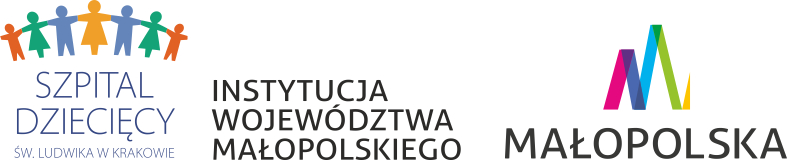 Program współfinansowany z budżetu Powiatu Brzeskiego oraz Gmin: Brzesko, Dębno, Czchów, Iwkowa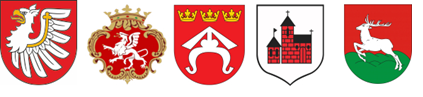 